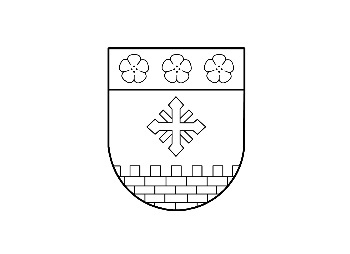 VIĻAKAS  NOVADA  DOMEIEPIRKUMU KOMISIJA       Reģ.Nr.90009115618       Abrenes  iela 26, Viļaka, Viļakas  nov., LV-4583Tālrunis 64507224,  64507208, e-pasts: dome@vilaka.lv Publisko iepirkumu likuma 9.panta kārtībā organizētā iepirkuma „Viļakas pilsētas brīvdabas estrādes jumta būvniecība” (ID.Nr.VND 2017/44 MI) 	nolikuma apstiprināšanas	SĒDES PROTOKOLSViļakā13.10.2017.                                                                                                                                          Nr.1Sēde sasaukta plkst.12.00Sēdi atklāj plkst.12.00	Sēdi vada: Viļakas novada domes Iepirkumu komisijas priekšsēdētāja Tamāra LocāneProtokolē: Viļakas novada domes Iepirkumu komisijas sekretāre Dace DzērvePiedalās: Viļakas novada domes Iepirkumu komisijas loceklis Oļegs Kesks                 Viļakas novada domes Iepirkumu komisijas locekle Sintija StrapcāneDarba kārtība: Publisko iepirkumu likuma 9.panta kārtībā organizētā iepirkuma „Viļakas pilsētas brīvdabas estrādes jumta būvniecība” (ID.Nr.VND 2017/44 MI) nolikuma apstiprināšana	1.	Par Publisko iepirkumu likuma 9.panta kārtībā organizētā iepirkuma „Viļakas pilsētas brīvdabas estrādes jumta būvniecībai” (ID.Nr.VND 2017/44 MI) nolikuma apstiprināšanuPamatojoties uz Viļakas novada domes Iepirkumu komisijas (turpmāk – Komisija) nolikuma 2.3.2.apakšpunktu, kas nosaka, ka Komisijas pienākums ir sagatavot iepirkumu dokumentus, atklāti balsojot: PAR – 3 (Tamāra Locāne, Oļegs Kesks, Sintija Srapcāne); PRET – nav, ATTURAS -  nav, Viļakas novada Iepirkumu komisija NOLEMJ:	Apstiprināt iepirkuma „Viļakas pilsētas brīvdabas estrādes jumta būvniecība” (ID.Nr.VND 2017/44 MI) nolikumu.Sēdi slēdz plkst.13.00Pielikumā: nolikums uz 13 lp.PIELIKUMSViļakas novada domesIepirkumu komisijas13.10.2017. sēdes protokolam Nr.1APSTIPRINĀTSViļakas novada domesIepirkumu komisijas13.10.2017. sēdē(protokols Nr.1)Iepirkumu komisijas priekšsēdētāja____________________ T.LocānePublisko iepirkumu likuma 9.panta kārtībā organizētā iepirkuma „Viļakas pilsētas brīvdabas estrādes jumta būvniecība”(ID.Nr.VND 2017/44 MI)nolikumsViļakā2017A. sadaļa: VISPĀRĒJIE NOTEIKUMI PRETENDENTIEM1. Iepirkuma priekšmetsViļakas pilsētas brīvdabas estrādes jumta būvniecība2. Iepirkuma identifikācijas numursVND 2017/44 MI3. Pasūtītājs, kontaktpersonas:3.1. Pasūtītājs:Viļakas novada dome,Abrenes iela 26, Viļaka, Viļakas novads, LV-4583Reģ.Nr.900091156183.2. Kontaktpersonas:3.2.1. saistībā ar iepirkuma priekšmetu:- Mārtiņš Rēdmanis, Viļakas novada domes Tehniskās nodaļas vadītājs, mob.27807820;- Sergejs Maksimovs, Viļakas novada domes priekšsēdētājs, mob.29428458.3.2.2. saistībā ar iepirkuma dokumentu sagatavošanu un noformēšanu – Dace Dzērve, iepirkumu komisijas sekretāre, mob.28319507, e-pasta adrese dacedzerve@tvnet.lv 4. Pretendents4.1. Fiziska persona vai juridiska persona, šādu personu apvienība jebkurā to kombinācijā, kura iesniegusi piedāvājumu.5. Paredzamais  izpildes laiks un vieta5.1. Līguma izpildes laiks – līdz 22.06.2018.5.2. Līguma izpildes vieta – Viļakas novada Viļakas pilsēta.6. Piedāvājumu iesniegšanas un atvēršanas vieta, termiņš6.1. Piedāvājumi var tikt nosūtīti pa pastu vai iesniegti personīgi līdz 25.10.2017., plkst.13.00.6.2. Piedāvājuma iesniegšanas vieta iesniegšanai personīgi: Viļakas novada domē (1.stāvs, 101.kabinets) pie Viļakas novada domes iepirkumu komisijas sekretāres darba dienās no plkst.8.30 līdz 16.00, adrese: Abrenes iela 26, Viļaka, Viļakas novads, LV-4583.6.3. Ja piedāvājumu iesniedz nosūtot pa pastu, pasūtītājam to ir jāsaņem norādītajā adresē līdz 6.1.punktā norādītā piedāvājumu iesniegšanas termiņa beigām.6.4. Noteiktajā termiņā saņemtie piedāvājumi tiek reģistrēti to iesniegšanas secībā.6.5. Piedāvājumi tiks atvērti Viļakas novada domē (1.stāvs, 101.kabinets) 25.10.2017., plkt.13.00.6.6. Pretendents nevar iesniegt piedāvājuma variantus.7. Piedāvājuma noformēšana7.1. Piedāvājumu iesniedz 1 eksemplārā, + izmaksu tāmi arī elektroniskā formā (Microsoft Excel vai līdzvērtīgā formātā). Piedāvājumu un CD ievieto aizlīmētā, aizzīmogotā aploksnē, uz kuras jānorāda:7.1.1. pretendenta nosaukums, adrese, Reģ.Nr., tālrunis un e-pasta adrese;7.1.2. pasūtītāja nosaukums un adrese: Viļakas novada dome, Abrenes ielā 26, Viļaka, Viļakas novads, LV-4583;7.1.3. atzīme ar norādi: „Viļakas pilsētas brīvdabas estrādes jumta būvniecība, ID.Nr.VND 2017/44 MI. Neatvērt līdz 25.10.2017., plkst.13.00”.7.2. Piedāvājuma sākumā jāievieto titullapa. Piedāvājumam jābūt cauršūtam (caurauklots, apzīmogots, norādīts lappušu skaits, amata nosaukums, paraksts, paraksta atšifrējums, vieta, datums).7.3. Piedāvājums jāsagatavo latviešu valodā, saskaņā ar Tehnisko specifikāciju (skat. B.sadaļu). Pretendents atlases dokumentus var iesniegt arī svešvalodā, ja tiem ir pievienots pretendenta apliecināts tulkojums valsts valodā. Dokumentus, kam nav nodrošināts tulkojums valsts valodā, Komisija neskata un nevērtē. 7.4. Piedāvājumā iekļautajiem dokumentiem jābūt skaidri salasāmiem, bez labojumiem. Pretendents ir tiesīgs visu iesniegto dokumentu kopiju un tulkojumu pareizību apliecināt ar vienu apliecinājumu.7.5. Pēc piedāvājumu iesniegšanas termiņa beigām pretendents nevar savu piedāvājumu grozīt.8. Pretendenta kvalifikācijas prasības un iesniedzamie dokumenti(Lūgums, piedāvājuma dokumentus sakārtot tabulā norādītajā secībā un atturēties no lieku dokumentu, kas nav prasīti, pievienošanas!!!)9. Piedāvājuma cena9.1. Piedāvājumā cenu norāda euro. Piedāvājuma cenā jāiekļauj visi ar attiecīgo līguma izpildi saistītie izdevumi, t.sk., visi nodokļi, nodevas, iespējamie sadārdzinājumi un citas cenu izmaiņas.10. Apmaksas nosacījumi10.1. Pretendents ir tiesīgs prasīt avansa izmaksu – EUR 49 586.78 (bez PVN) apmērā. Avanss tiek izmaksāts 15 (piecpadsmit) kalendāro dienu laikā pēc rēķina saņemšanas.10.2. Atlikusī summa tiek izmaksāta 15 (piecpadsmit) kalendāro dienu laikā pēc līgumsaistību pilnīgas izpildes un pieņemšanas – nodošanas  abpusējas parakstīšanas.11. Piedāvājumu vērtēšana un  pieņemšana11.1. Piedāvājumi, kas iesniegti pēc iesniegšanas termiņa beigām, netiks vērtēti un tiks neatvērti nosūtīti/atdoti atpakaļ iesniedzējam.11.2. Komisija pārbaudīs piedāvājumu noformējuma atbilstību nolikuma 7.punktā norādītajām prasībām. Lems par to, vai iesniegtie piedāvājumi noformēti atbilstoši nolikuma prasībām. Piedāvājums, kas neatbilst noformējuma prasībām var tikt noraidīts tikai tad, ja tā neatbilstība ir būtiska.11.3. Komisija pārbaudīs Pretendenta atbilstību nolikuma 8.punktā norādītajām prasībām. Ja Pretendents nav iesniedzis prasībām atbilstošus dokumentus vai ir sniedzis nepatiesu informāciju savas kvalifikācijas novērtēšanai, vai vispār nav iesniedzis pieprasītos dokumentus, iesniegtais piedāvājums netiek vērtēts.11.4. Ja Komisija konstatē, ka, atbilstoši nolikuma 8.punktam, iesniegtajos dokumentos ietvertā informācija ir neskaidra vai nepilnīga, tā pieprasa, lai Pretendents izskaidro vai papildina šajos dokumentos ietverto informāciju.11.5. Pārbaudot Pretendentu atbilstību nolikuma 8.punktā norādītajām prasībām, Komisija arī pārbauda, vai pretendents nav izslēdzams no dalības iepirkumā saskaņā ar PIL 9.panta astotajā daļā minētajiem izslēgšanas apstākļiem. Pretendentu pārbaude tiek veikta, atbilstoši PIL 9.panta devītās daļas nosacījumiem.11.6. Komisija pārbaudīs piedāvājuma atbilstību nolikuma B.sadaļas: Tehniskajai specifikācijai. Tāmēs ir jābūt precīzi iekļautiem visiem pasūtītāja tehniskajā specifikācijā norādītajiem darbiem un to daudzumiem. Neatbilstoši piedāvājumi netiks vērtēti.11.7. Piedāvājumu vērtēšanas laikā Komisija pārbaudīs, vai finanšu piedāvājumā nav aritmētisko kļūdu, ja finanšu piedāvājumā konstatētas aritmētiskas kļūdas, Komisija tās izlabo. Par kļūdu labojumu un laboto piedāvājuma summu Komisija paziņos Pretendentam, kura pieļautās kļūdas ir labotas. Vērtējot finanšu piedāvājumu, Komisija ņems vērā labojumus.11.8. Komisija izvērtē finanšu piedāvājumu cenas, pārliecinoties, vai nav iesniegts pārāk lēts piedāvājums. 11.9. Komisija, no visiem piedāvājumiem, kas atbilst iepirkuma nolikuma prasībām, izvēlas piedāvājumu ar viszemāko cenu.12. Iepirkuma līgums12.1. Pasūtītājs slēgs ar izraudzīto pretendentu iepirkuma līgumu (skat. Pielikumu), pamatojoties uz pretendenta piedāvājumu un saskaņā ar iepirkuma nolikumu.12.2. Pretendents līgumā norādīto cenu un būvdarbu izpildes termiņu nav tiesīgs grozīt.12.3. Saskaņā ar PIL 63.panta ceturto daļu, publiska būvdarbu līguma gadījumā pasūtītājs pieprasa, lai pēc iepirkuma līguma slēgšanas tiesību piešķiršanas un ne vēlāk kā uzsākot iepirkuma līguma izpildi, iepirkumā uzvarējušais uzņēmējs iesniedz būvdarbos iesaistīto apakšuzņēmēju (ja tādus plānots iesaistīt) sarakstu, kurā norāda apakšuzņēmēja nosaukumu, kontaktinformāciju un to pārstāvēttiesīgo personu, ciktāl minētā informācija ir zināma. Sarakstā norāda arī uzņēmēja apakšuzņēmēju apakšuzņēmējus. Pasūtītājs pieprasa, lai iepirkuma līguma izpildes laikā uzņēmējs paziņo pasūtītājam par jebkurām minētās informācijas izmaiņām, kā arī papildina sarakstu ar informāciju par apakšuzņēmēju, kas tiek vēlāk iesaistīts būvdarbu veikšanā.12.4. Saskaņā ar PIL 63.panta piekto daļu, pasūtītājs, pēc apakšuzņēmēja pieprasījuma, maksājumus par apakšuzņēmēja sniegtajiem būvdarbiem, kuru apmaksas termiņu uzņēmējs kavē, ja pasūtītājs nav izmaksājis visu uzņēmējam pienākošos līgumcenu, pasūtītājs uz apakšuzņēmēja iesniegta rēķina pamata pārskaita tieši apakšuzņēmējam un par attiecīgo summu samazina maksājumu uzņēmējam. Pasūtītājs pirms apakšuzņēmēja rēķina apmaksas informē par šādu pieprasījumu uzņēmēju un ļauj tam izteikt viedokli par pieprasījuma pamatotību.B. sadaļa:	TEHNISKĀ SPECIFIKĀCIJA1. Viļakas pilsētas brīvdabas estrādes jumta būvniecība.2. Līguma izpildes laiks – līdz 22.06.2018.3. Līguma izpildes vieta – Viļakas novada Viļakas pilsēta.4. Izmaksu tāme jāsagatavo, atbilstoši iepirkuma Tehniskajai specifikācijai un 03.05.2017. MK noteikumu Nr.239 “Noteikumi par Latvijas būvnormatīvu LBN 501-17 “Būvizmaksu noteikšanas kārtība”” prasībām. Izmaksu tāmes piedāvājumam jāpievieno arī elektroniskā formā (Microsoft Excel vai līdzvērtīgā formātā).5. Piedāvājuma cenā jāiekļauj visi ar attiecīgo līguma izpildi saistītie izdevumi, t.sk., visi nodokļi, nodevas, iespējamie sadārdzinājumi un citas cenu izmaiņas.6. Būvdarbu garantijas termiņš – vismaz 3 gadi pēc pieņemšanas-nodošanas akta parakstīšanas.7. Ja darba uzdevumā un tehniskajā specifikācijā ir norādīti konkrētu ražotāju izstrādājumi, tos var aizstāt ar ekvivalentu citu ražotāju izstrādājumu izmantošana, ar nosacījumu, ka to galvenie raksturlielumi ir līdzvērtīgi Tehniskajā specifikācijā noteiktajiem.DARBA UZDEVUMSSkat. failu “Darbu daudzumi” [uz pretendenta uzņēmuma veidlapas]C.sadaļa: FINANŠU UN TEHNISKĀ PIEDĀVĀJUMU FORMAPublisko iepirkumu likuma 9.panta kārtībā organizētais iepirkums„Viļakas pilsētas brīvdabas estrādes jumta būvniecība”(ID.Nr.VND 2017/44 MI)1. PRETENDENTS2. KONTAKTPERSONA3. FINANŠU PIEDĀVĀJUMS4. TEHNISKAIS PIEDĀVĀJUMS Pretendenta piedāvājuma derīguma termiņš: ______ . Plānotais darbu uzsākšanas laiks: ____________ . Līguma izpildes termiņš līdz ______________________ . Būvdarbu garantijas termiņš: ________________ pēc pieņemšanas-nodošanas akta parakstīšanas. Pretendentam būs nepieciešama avansa iemaksa (jā/nē): ______ . Sertificētie speciālisti: Personas, uz kuru profesionālajām spējām pretendents balstās:(ja pretendentam nav speciālistu - darbinieku, kas nepieciešami iepirkumā norādīto prasību vai darbu izpildei, pretendents, lai apliecinātu, ka tā kvalifikācija atbilst iepirkuma dokumentos noteiktajam prasībām, var piesaistīt personas (gan fiziskas, gan juridiskas), uz kuras iespējām balstās) Pretendenta apakšuzņēmēji, kuru veikto darbu vērtība ir vismaz 10% no kopējās piedāvātās iepirkuma līguma vērtības vai lielāka:[datums][Paraksttiesīgās personas amata nosaukums]                         [ paraksts]        [ vārds, uzvārds]                                                                           [z.v.]PielikumsPublisko iepirkumu likuma 9.panta kārtībāorganizētā iepirkuma„Viļakas pilsētas brīvdabas estrādes jumta būvniecība”,ID.Nr.VND 2017/44 MInolikumamProjektsBŪVDARBU LĪGUMS Nr.___Par Viļakas pilsētas brīvdabas estrādes jumta būvniecībuViļakā                                                                                                                                      __.__.2017.Viļakas novada dome, adrese Abrenes iela 26, Viļaka, Viļakas novads, LV-4583, Reģ.Nr.90009115618, tās izpilddirektores Zigrīdas Vancānes personā, kura rīkojās pamatojoties uz likumu “Par pašvaldībām” un novada pašvaldības nolikumu (turpmāk – Pasūtītājs), no vienas puses,… „….”, adrese ….., LV-…, Reģ.Nr……., tās ….. …… personā, kura darbojas uz statūtu pamata (turpmāk – Uzņēmējs), no otras puses,abi kopā un katrs atsevišķi (turpmāk – Līdzēji), pamatojoties uz Viļakas novada domes Iepirkumu komisijas Publisko iepirkumu likuma 9.panta kārtībā organizētā iepirkuma „Viļakas pilsētas brīvdabas estrādes jumta būvniecība” ar ID.Nr.VND 2017/44 MI, rezultātiem un ….. iesniegto piedāvājumu, noslēdz šādu būvdarbu līgumu (turpmāk – Līgums):1.     Līguma priekšmets1.1. Uzņēmējs apņemas ar savu darbaspēku, tehniku, iekārtām un materiāliem veikt brīvdabas estrādes jumta būvniecība (turpmāk – Darbi) Viļakas pilsētā (turpmāk – Objekts), atbilstoši Uzņēmēja iesniegtajai tāmei (skat. Pielikumu).2.     Līgumcena un norēķinu kārtība2.1. Pasūtītājs par Līguma 1.1.punktā noteiktajiem Darbiem samaksā Uzņēmējam ……. EUR (……… euro, …. centi). Par PVN samaksu atbild Pasūtītājs.2.2. Uzņēmējs ir tiesīgs prasīt avansa izmaksu – EUR 49 586.78 apmērā (bez PVN). Avanss tiek izmaksāts 15 (piecpadsmit) kalendāro dienu laikā pēc rēķina iesniegšanas.2.3. Atlikusī summa tiek izmaksāta 15 (piecpadsmit) kalendāro dienu laikā pēc līgumsaistību pilnīgas izpildes un pieņemšanas – nodošanas  abpusējas parakstīšanas.2.4. Pēc Uzņēmēja nolīgtā apakšuzņēmēja pieprasījuma, maksājumus par apakšuzņēmēja sniegtajiem būvdarbiem, kuru apmaksas termiņu Uzņēmējs kavē, ja Pasūtītājs nav izmaksājis visu Uzņēmējam pienākošos līgumcenu, Pasūtītājs uz apakšuzņēmēja iesniegta rēķina pamata pārskaita tieši apakšuzņēmējam un par attiecīgo summu samazina maksājumu Uzņēmējam. Pasūtītājs pirms apakšuzņēmēja rēķina apmaksas informē par šādu pieprasījumu Uzņēmēju un ļauj tam izteikt viedokli par pieprasījuma pamatotību.2.5. Apakšuzņēmēja pieprasītā summa tiek izmaksāta 15 (piecpadsmit) kalendāro dienu laikā pēc apakšuzņēmēja pieprasījuma saņemšanas.3.     Līguma izpildes termiņš3.1. Plānotais darbu uzsākšanas laiks – …… mēnesī.3.2. Līguma izpildes laiks – līdz ………..2018.3.3. Līguma izpildes termiņu Līdzēji nav tiesīgi grozīt.4. Pasūtītāja saistības4.1. Pasūtītājs ir tiesīgs:4.1.1. Vienpusēji apturēt būvniecību, ja Uzņēmējs pārkāpj Līguma vai normatīvo aktu prasības.4.1.2. Sasaukt būvsapulci, ja ir radusies nepieciešamība.4.1.3. Par Uzņēmēja saistību nepienācīgu izpildi vai neizpildīšanu līdz Līguma 3.2.punktā noteiktajiem termiņiem, Pasūtītājas ir tiesīgs Uzņēmējam aprēķināt līgumsodu – 0.1% apmērā no līgumcenas bez PVN par katru nokavēto dienu, bet kopumā ne vairāk kā 10% no līgumcenas bez PVN. Līgumsods neatbrīvo Uzņēmēju no turpmākās līgumsaistību izpildes un zaudējumu atlīdzināšanas, kas radušies tā vainas dēļ.4.1.4. Par Līgumsaistību neizpildi vispār, Pasūtītājs ir tiesīgs Uzņēmējam aprēķināt līgumsodu EUR 5000.00 apmērā. Līgumsods neietver zaudējumu atlīdzību un zaudējumi atlīdzināmi papildus.4.1.5. Citas tiesības, kas izriet no attiecīgajiem normatīvajiem aktiem vai Līguma.4.2. Pasūtītāja pienākumi:4.2.1. Kontrolēt Līguma izpildes gaitu un pieprasīt no Uzņēmēja kontroles veikšanai nepieciešamo informāciju.4.2.2. Līgumā noteiktajā laikā un kartībā veikt norēķinus par izdarītajiem Darbiem. 4.2.3. Savlaicīgi veikt Uzņēmēja izpildīto Darbu pieņemšanu, ja tie atbilst Līguma noteikumiem un būvnormatīvu prasībām.4.2.4. Līdzdarbojas, Uzņēmējam saņemot veicamajiem Darbiem nepieciešamos saskaņojumus un/vai atļaujas.4.2.5. Piedalīties būvsapulcēs, ja tādas tiek rīkotas.4.2.6. Pasūtītājs atturas no darbībām, kas var traucēt Darbu izpildi, ja vien tas nav saistīts ar būvniecības noteikumu pārkāpumiem.4.2.7. Citi pienākumi, kas izriet no attiecīgajiem normatīvajiem aktiem vai Līguma.4.3. Pasūtītājs atbild par:4.3.1. Uzņēmēja darbības nodrošināšanai nepieciešamo dokumentu, informācijas savlaicīgu nodošanu Uzņēmējam.4.3.2. Būvdarbu pieņemšanas – nodošanas organizāciju.4.3.3. Kaitējumu, kas Pasūtītāja vainas dēļ, nodarīts Uzņēmējam vai trešajām personām. Netiešie zaudējumi nav jāatlīdzina.5. Uzņēmēja saistības5.1. Uzņēmēja tiesības:5.1.1. Līgumā noteiktajā laikā un apmērā saņemt atlīdzību par paveiktajiem Darbiem.5.1.2. Laicīgi saņemt no Pasūtītāja visu būvdarbiem nepieciešamo informāciju un dokumentus.5.1.3. Netraucēti piekļūt Objektiem.5.1.4. Sasaukt būvsapulci, ja ir radusies nepieciešamība.5.1.5. Par Līguma 2.3.punktā noteiktā samaksas termiņu kavējumu Uzņēmējs ir tiesīgs prasīt no Pasūtītāja nokavējuma procentus – 0.1% apmērā no kavētās maksājuma summas bez PVN par katru nokavēto dienu, bet kopumā ne vairāk kā 10% no  kavētās maksājuma summas bez PVN.5.1.6. Citas tiesības, kas izriet no attiecīgajiem normatīvajiem aktiem vai Līguma.5.2. Uzņēmēja pienākumi:5.2.1. Pēc Pasūtītāja pieprasījuma, ne vēlāk kā uzsākot Līguma izpildi, Uzņēmējs iesniedz būvdarbos iesaistīto apakšuzņēmēju (ja tādus plānots iesaistīt) sarakstu, kurā norāda apakšuzņēmēja nosaukumu, kontaktinformāciju un to pārstāvēttiesīgo personu, ciktāl minētā informācija ir zināma. Sarakstā norāda arī Uzņēmēja apakšuzņēmēju apakšuzņēmējus. Iepirkuma līguma izpildes laikā Uzņēmējs paziņo Pasūtītājam par jebkurām minētās informācijas izmaiņām, kā arī papildina sarakstu ar informāciju par apakšuzņēmēju, kas tiek vēlāk iesaistīts būvdarbu veikšanā.5.2.2. Veikt Darbu izpildi Līgumā paredzētajā termiņā, apjomā un kvalitātē.5.2.3. Darbus veikt saskaņā ar Latvijas būvnormatīvu un citu Latvijas Republikas normatīvo aktu noteikumu, kā arī Latvijas nacionālo standartu prasībām.5.2.4. Darbu veikšanas procesā ievērot drošības tehnikas, ugunsdrošības un satiksmes drošības noteikumus, visu būvniecības uzraudzības dienestu priekšrakstus, veikt apkārtējās vides aizsardzības pasākumus, kas saistīti ar Darbiem Objektos, kā arī uzņemties pilnu atbildību par jebkādiem minēto noteikumu pārkāpumiem un to izraisītām sekām.  5.2.5. Pildīt visus citus no Līguma un Latvijas būvnormatīviem izrietošos Uzņēmēja pienākumus.5.2.6. Nodrošināt visu Darbu izpildes procesā nepieciešamo dokumentu sagatavošanu un iesniegšanu Pasūtītājam.5.2.7. Saņemt atļaujas un/vai saskaņojumus, ja tie ir nepieciešami Darbu veikšanai.5.2.8. Ievērot un izpildīt būvuzrauga norādījumus, kā arī regulāri saskaņot veicamo Darbu izpildi.5.2.9. Rakstveidā saskaņot ar Pasūtītāju jebkuru Darbu izpildes procesā radušos nepieciešamo atkāpi no Līdzēju sākotnējās vienošanās.5.2.10. Pēc Pasūtītāja pieprasījuma, Uzņēmējs nekavējoties sniedz atskaiti par paveiktajiem un veicamajiem Darbiem.5.2.11. Būvdarbos izmanto tikai sertificētus materiālus, atbilstoši LBN.5.2.12. Piedalās būvsapulcēs, kad tādas tiek rīkotas.5.2.13. Citi pienākumi, kas izriet no attiecīgajiem normatīvajiem aktiem vai Līguma.5.3. Uzņēmējs atbild par:5.3.1. Darbu veikšanu un organizēšanu, atbilstoši Līguma izpildes termiņam. Uzņēmējs apliecina, ka spēj Darbus veiktu norādītajā termiņā.5.3.2. Pasūtītāja brīdināšanu, ja Darbu izpildes gaitā radušies apstākļi, kas var būt bīstami cilvēku veselībai, dzīvībai, īpašumam vai apkārtējai videi, un visu nepieciešamo pasākumu veikšanu to novēršanai.5.3.3. Apakšuzņēmēju Darbu, kā arī viņu pieļautajām kļūdām.5.3.4. Atklāto defektu savlaicīgu un kvalitatīvu novēršanu.5.3.5. Visu darba drošības pasākumu organizēšanu un ievērošanu Objektos.5.3.6. Tīrību Objektos visā Darbu izpildes laikā, kā arī nodrošina, lai esošie gruži un materiālu atliekas nepiesārņo Objektiem pieguļošo teritoriju.5.3.7. Kaitējumu, kas Uzņēmēja vainas dēļ, Darbu veikšanas laikā, nodarīts Pasūtītājam un/vai trešajām personām. Netiešie zaudējumi nav jāatlīdzina.5.3.8. Kaitējumu Objektiem, kas rodas veicot Darbus, kā arī par defektiem, kas tiek atklāti garantijas termiņa laikā, ja tie radušies Uzņēmēja vainas vai neuzmanības dēļ.5.3.9. Uzņēmējs ir atbildīgs par piegādāto materiālu kvalitāti.5.3.10. Uzņemties risku (nelaimes gadījumi, būves sagrūšana, bojājumu rašanās, zaudējumu nodarīšana trešajām personām u.c.) par Objektiem līdz Darbu pilnīgai pabeigšanai.6. Izmaiņas līgumā, tā darbības izbeigšana6.1. Līgumu var papildināt, grozīt vai izbeigt, Līdzējiem savstarpēji vienojoties. Jebkuras Līguma izmaiņas vai papildinājumi tiek noformēti rakstveidā un kļūst par Līguma neatņemamu sastāvdaļu.6.2. Par Līguma būtiskām izmaiņām, kas maina Līguma cenu, iepirkuma priekšmetu, samaksas kārtību, līgumsoda un kavējuma procentu apmēru vai Līguma izpildes termiņus, Līdzēji vienojas tikai pamatojoties uz Līguma noteikumiem.6.3. Līdzēji ir tiesīgi vienpusēji atkāpties no Līguma, brīdinot par to 5 (piecas) kalendārās dienas iepriekš, ja kāds no Līdzējiem ilgstoši (vairāk kā divas nedēļas) nepilda vai atkārtoti (vairāk kā vienu reizi) pārkāpj Līgumā norādītās saistības.6.4. Pasūtītājs ir tiesīgi vienpusēji atkāpties no Līguma, brīdinot par to 3 (trīs) kalendārās dienas iepriekš, ja Uzņēmējs nav uzsācis būvdarbus Līguma 3.1.punktā noteiktajā termiņā.7. Strīdu risināšanas kārtība7.1. Jebkuras nesaskaņas, domstarpības vai strīdi tiek risināti savstarpēju sarunu ceļā, kas tiek attiecīgi protokolēts. Gadījumā, ja Līdzēji 30 (trīsdesmit) kalendāro dienu laikā nespēj vienoties, strīds risināms LR spēkā esošo normatīvo aktu noteiktajā kārtībā LR tiesā.8. Citi noteikumi8.1. Līgums ir saistošs Pasūtītājam, Uzņēmējam un visām trešajām personām, kas likumīgi pārņem viņu tiesības un pienākumus.8.2. Līgums stājas spēkā ar tā parakstīšanas brīdi un ir spēkā līdz Līdzēju saistību pilnīgai izpildei.8.3. Visos citos jautājumos, ko neparedz Līguma noteikumi, Līdzēji vadās pēc Latvijas Republikas spēkā esošās likumdošanas.8.4. Līgums ar pielikumu sastādīts 2 (divos) eksemplāros ar vienādu juridisku spēku, no kuriem viens glabājas pie Pasūtītāja un viens pie Uzņēmēja.Līdzēju rekvizīti un parakstiKomisijas priekšsēdētājaTamāra Locāne(vārds, uzvārds)(paraksts)Klātesošie komisijas locekļiOļegs Kesks(vārds, uzvārds)(paraksts)Sintija Strapcāne(vārds, uzvārds)(paraksts)SekretāreDace Dzērve(vārds, uzvārds)(paraksts)Nr.p.k.Pretendenta kvalifikācijas prasībasIesniedzamie dokumenti8.1.-Aizpildīta Finanšu un tehniskā piedāvājuma forma, atbilstoši C.sadaļai8.2.-1. Izmaksu tāmes, sagatavotas atbilstoši 03.05.2017. MK noteikumu Nr.239 “Noteikumi par Latvijas būvnormatīvu LBN 501-17 “Būvizmaksu noteikšanas kārtība”” prasībām2. Izmaksu tāme jāiesniedz arī elektroniskā formā (Microsoft Excel vai līdzvērtīgā formātā).3. Pretendents nav tiesīgs iesniegt piedāvājuma variantus.8.3.Pretendents un tā apakšuzņēmēji ir reģistrēti Uzņēmumu reģistrā vai līdzvērtīgā reģistrā ārvalstīs1. Dokuments par reģistrāciju nav jāiesniedz – iepirkumu komisija informāciju iegūst Latvijas Republikas Uzņēmumu reģistrā http://www.ur.gov.lv/ 2. Ja Pretendents ir reģistrēts līdzvērtīgā reģistrā ārvalstīs, jāiesniedz attiecīgās institūcijas ārvalstīs izsniegtas reģistrācijas apliecības kopija.8.4.Pretendents ir reģistrēts Būvkomersantu reģistrā, saskaņā ar Būvniecības likuma 22.panta un MK 25.02.2014. noteikumu Nr.116 „Būvkomersantu reģistrācijas noteikumi” prasībām vai attiecīgā profesionālā reģistrā ārvalstīs1. Dokuments par reģistrāciju nav jāiesniedz – iepirkumu komisija informāciju iegūst Būvniecības informācijas sistēmas Būvkomersantu reģistrā https://bis.gov.lv/bisp/lv/construction_merchants 2. Ja pretendents ir reģistrēts līdzvērtīgā reģistrā ārvalstīs, jāiesniedz attiecīgā profesionālā reģistra ārvalstīs izdota dokumenta kopija.8.5.Pretendentam ir sertificēts speciālists ēku būvdarbu vadīšanā1. Sertifikāta kopija nav jāiesniedz – Komisija informāciju par sertificēto speciālistu pārbaudīs Būvniecības informācijas sistēmas Būvprakses un arhitekta prakses sertifikātu reģistrā https://bis.gov.lv/bisp/lv/specialist_certificates 2. Pretendentam jānorāda sertificētā speciālista sertifikāta numurs C.sadaļas Finanšu un tehniskā piedāvājuma veidlapas 4.6.punktā.3. Ārvalstu speciālistiem jāiesniedz licences, sertifikāta vai cita dokumenta kopija attiecīgo pakalpojumu sniegšanai (ja šādu dokumentu nepieciešamību nosaka attiecīgās ārvalsts normatīvie tiesību akti) un ārvalstu speciālistiem jāatbilst izglītības un profesionālās kvalifikācijas prasībām attiecīgas profesionālās darbības veikšanai Latvijas Republikā.8.6.Ja pretendentam nav 8.5.punktā norādītā sertificētā speciālista, pretendents var balstīties uz citas personas profesionālajām iespējam, neatkarīgi no savstarpējo attiecību tiesiskā rakstura. Šādā gadījumā pretendents pierāda, ka tā rīcībā būs nepieciešamie resursi.1. Ja pretendents balstās uz citas personas profesionālajām spējām, tas iesniedz šīs personas apliecinājumu vai vienošanos ar to, par nepieciešamo resursu nodošanu pretendenta rīcībā.2. Par personu, uz kuras iespējām pretendents balstās, papildus ziņas jāsniedz arī C.sadaļas Finanšu un tehniskā piedāvājuma veidlapas 4.7.punktā.8.7.Pretendents konkrētu darbu izpildei var piesaistīt apakšuzņēmējus. Šajā gadījumā pretendents par apakšuzņēmējiem sniedz ziņas tikai tad, ja to veikto darbu vērtība ir vismaz 10% no kopējās iepirkuma līguma vērtības vai lielāka.Ja apakšuzņēmēja veikto darbu vērtība ir vismaz 10% no kopējās iepirkuma līguma vērtības vai lielāka, pretendents norāda attiecīgās ziņas C.sadaļas Finanšu un tehniskā piedāvājuma veidlapas 4.8.punktā.8.8.Uz pretendentu un personu, uz kuras iespējam pretendents balstās, kā arī uz personālsabiedrības biedru, ja pretendents ir personālsabiedrība, nedrīkst būt attiecināmi Publisko iepirkumu likuma (turpmāk – PIL) 9.panta astotajā daļā minētie izslēgšanas nosacījumi1. Dokuments nav jāiesniedz – komisija informāciju iegūst EIS sistēmā https://www.eis.gov.lv/ , saskaņā ar PIL 9.panta devīto daļu.2. Attiecībā uz ārvalstī reģistrētu vai pastāvīgi dzīvojošu pretendentu un PIL 9.panta astotās daļas 4.punktā minēto personu tiks pieprasīts, lai pretendents iesniedz attiecīgās kompetentās institūcijas izziņu, kas apliecina, ka uz to un PIL 9.panta astotās daļas 4.punktā minēto personu neattiecas šā panta astotajā daļā noteiktie gadījumi.  Pretendenta nosaukums, adrese, Reģ.Nr.Bankas rekvizīti (banka, kods, konts)Paraksttiesīgā persona (vārds, uzvārds, amats)(Ja līgumu slēdz pilnvarota persona, tad papildus norāda pilnvaras izošanas laiku un numuru)amats, vārds, uzvārdstālr.e-pasta adreseIzmaksu veidsIzmaksas(EUR bez PVN)Viļakas pilsētas brīvdabas estrādes jumta būvniecībaPVN 21%Kopā ar PVNNr.p.k.Speciālista vārds, uzvārdsJoma, kādā iegūts sertifikātsSertifikāta numursPapildus informācija par speciālistu:- speciālists ir pretendenta darbinieks;- ar speciālistu uz piedāvājuma iesniegšanas brīdī līgums vēl nav noslēgts;- speciālists ir apakšuzņēmēja darbinieks1.Nr.p.k.Vārds, uzvārds /nosaukumsp.k. /Reģ.Nr.Adrese1.Nr.p.k.Apakšuzņēmēja nosaukums, Reģ.Nr., adrese un kontaktpersonaNododamo darbu apjoms no līguma kopējās cenas(%)Īss apakšuzņēmēja veicamo darbu apraksts1.2.3.PASŪTĪTĀJS:UZŅĒMĒJS:	Viļakas novada dome….. „………”Abrenes iela 26, Viļaka, Viļakas novadsLV-4583Reģ.Nr.90009115618Reģ.Nr.Banka: Valsts KaseBanka: Kods: TRELLV22Kods: Konta Nr.: LV92TREL9807330381600Konta Nr.: LV____________________  /Z.Vancāne/		 z.v.										__________________________/……./z.v.